AR Remediation Plan – Area, Perimeter, and CircumferenceEstimating AreaSTRAND:   Measurement and GeometrySTRAND CONCEPT:  Area, Perimeter, and CircumferenceSOL 5.8aRemediation Plan SummaryStudents estimate and find the area of polygons.Common Errors and MisconceptionsStudents may use the formula for perimeter when finding the area.Students may confuse the units for area and perimeter and not include units squared for area. Students may incorrectly count the partial pieces of units giving the wrong answer.Students may have trouble conceptualizing the difference between a linear unit and a square unit.Materials3 inch x 3 inch construction paper squaresEstimating Area recording sheetReflection exit ticket Introductory ActivityMake 3 inch x 3 inch squares from construction paper, and give one to each student. Ask students to estimate the smallest number of these squares that would be needed to exactly cover the top of a desk or table. Encourage them to use the square to approximate the size of the desktop. Ask them what they could do if the squares do not exactly cover the top of the desk. (Use pieces of squares, such as right triangles, to approximate the area.)  Plan for InstructionDistribute copies of the “Estimating Area” worksheet. As students look at problem 1, explain that a square has been placed on the grid, and ask for suggestions about ways to estimate the area of the square. (Students should respond with suggestions to count the number of 1-unit squares inside the large square and to add the odd-shaped pieces together to make more 1-unit squares.)Have the students try the remaining shapes on their own. Provide individual assistance as needed.Compare answers as a class. Did everyone arrive at the same estimates? Why, or why not?Conduct a class discussion about why the ability to estimate area is an important skill to have and when they would use this skill.Pulling It All Together (Reflection)Have students complete the “Reflection” exit ticket. 
Note: The following pages are intended for classroom use for students as a visual aid to learning.     Virginia Department of Education 2018Name: 	Estimating AreaUse the grid to estimate the area of the figure to the nearest whole number.1.							2.3.							4.5.							6.7.							8.Name: 	Reflection1. 	Without counting the squares, what is your estimate of the area of the figure to the right?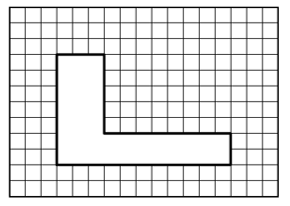 2. 	How can you find the area of the figure to the right?3. 	Was your estimate close? _________4.      Why is finding an estimate a helpful strategy? ___________________________________________________________________________________________________________

________________________________________________________________________